Как запретить сделки с недвижимостью без личного участия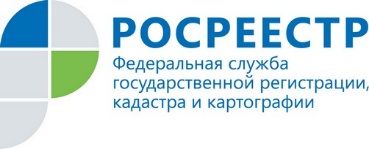 Установление запрета на совершение сделок с недвижимостью без личного участия правообладателя (собственника) служит гарантией защиты собственника недвижимости от незаконного отчуждения недвижимого имущества.Установить запрет на проведение сделок можно на любой объект недвижимости, поставленный на государственный кадастровый учет и права на который зарегистрированы в Едином государственном реестре недвижимости (далее –ЕГРН).  Установленный собственником запрет будет требовать «личного участия» в сделке собственника или его законного представителя. Для физических лиц «законные представители» - это родители, усыновители, опекуны, попечители. Федеральным законом №218-ФЗ «О государственной регистрации недвижимости» предусмотрено три способа подачи заявления о невозможности государственной регистрации права без личного участия собственника:1. При личном обращении правообладателя в офис многофункционального центра предоставления государственных и муниципальных услуг.   2. Почтовым отправлением с объявленной ценностью, описью вложения и уведомлением о вручении. В таком случае подлинность подписи заявителя на заявлении должна быть засвидетельствована в нотариальном порядке. 3. В форме электронного документа, заверенного усиленной квалифицированной электронной подписью заявителя посредством единого портала государственных и муниципальных услуг или официального сайта Росреестра. После поступления данного заявления в Росреестр, сведения о невозможности государственной регистрации без личного участия будут внесены в ЕГРН.Наличие указанной записи является основанием для возврата без рассмотрения заявления, представленного иным лицом (не являющимся собственником объекта недвижимости, его законным представителем) на государственную регистрацию перехода, прекращения, ограничения права и обременения соответствующего объекта недвижимости.Запрет действует бессрочно. Закон предусматривает три случая снятия установленного запрета: заявление собственника (или его законного представителя) об отзыве ранее установленного запрета; погашение регистратором при регистрации перехода права собственности и при личном участии собственника; вступившее в законную силу решение суда.Начальник Межмуниципального отдела Управления Росреестра по Ярославской области К.В. Шилов